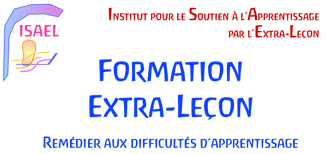 Formulaire d’inscription PÉDAGOGIE PRÉVENTIVE ET CORRECTIVE FORMATION ISAEL – CYLE II
DATES : 26, 27 et 28 juillet 2023 / 2, 3 et 4 août 2023LIEU : École Imagine, Val-DavidVOTRE NOM Courriel et no de téléphone :Adresse postale :Occupation présente :Intérêts particuliers envers la pédagogie Waldorf : Pourquoi je prends ce cours :Autre : DATES de formation : 26, 27 et 28 juillet/2, 3 et 4 aoûtCoût : 330$/séminairePayable par virement Interac à ISAEL : Info@formationisael.orgQuestion : Nom de l’Institut ? Réponse : isael  - SVP, faire parvenir votre inscription et le paiement avant le 15 juin 2023 (places sont limitées)   Pour obtenir plus de renseignements : Info@formationisael.org           www.formationisael.org